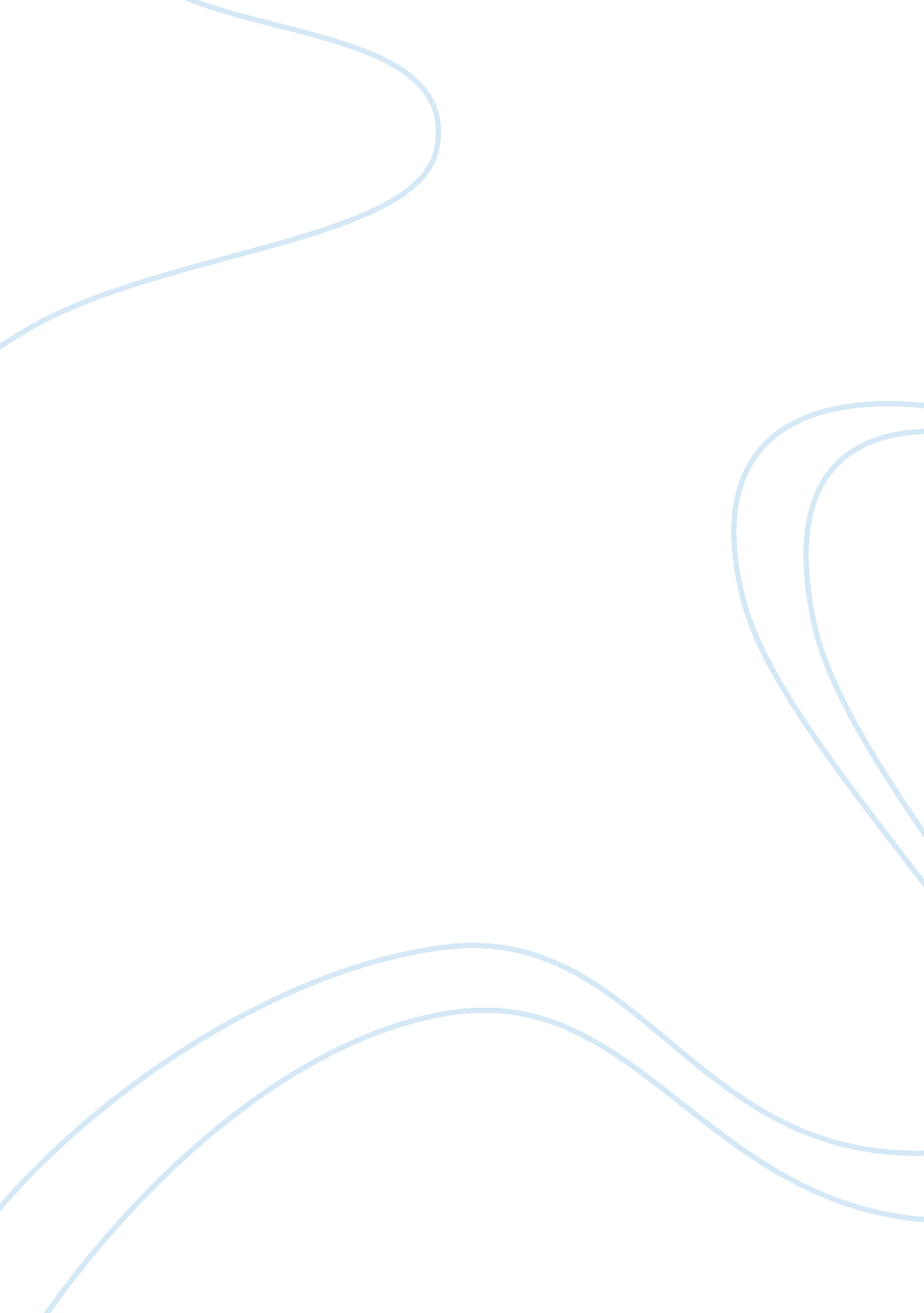 Therapy of osteoporosisHealth & Medicine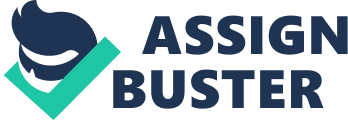 Those affected have their health state affected and boosting their activity by making their bones strong and health (47). Unhealthy feeling contributes to mental disturbance especially when the disease seems to fall out of hand. 
From my perspective, this selection is critical from the so far dangers associated with osteoporosis. Notably, this realization will go a long way in reducing the number of dependants, increasing per capita, and the general GDP. Alongside healing the disease and making the affected healthy, economic boost should be seen as a reason for customers to buy. This is of value since economic progress is key to every country especially when the progress has health backing. Health nation means a wealthy nation. 
To a potential employer, providing me with employment will play a critical role in contributing to the already realized company’s success. Of importance, the realization of a product that seeks to heal a controversial disease means that as the product gets known to the public, the company’s reputation is promoted. The potential employer must understand that the company will get global with the product. Additionally, chances of other realizations are extremely high meaning that the growth of such a company is guaranteed. 